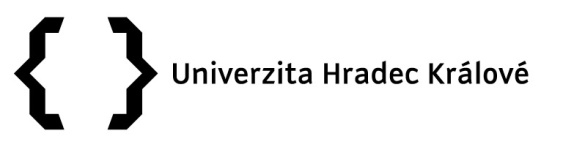 Příloha č. 1 ke Směrnici kvestora č. 5/2017Interní grantová soutěž v rámci IRP 2018 na Univerzitě Hradec KrálovéFormulář návrhu projektu Interní grantové soutěžeNázev projektu: 
Řešitel:Spoluřešitelé:Anotace:Cíle řešení:Postup řešení: Kontrolovatelné výstupy:Přínos projektu Cílová skupina projektu:Prohlášení, že předmět projektu není financován z jiných finančních zdrojů, pokud ano, uvést z jakých:Rozpočet projektu (jen běžné náklady):Běžné nákladyPožadovaná částkaOdměny StipendiaOstatní osobní nákladyZákonné odvody (soc. a zdrav. pojištění atd.)SlužbyCestovné zahraničníCestovné domácíMateriální nákladyCelkem